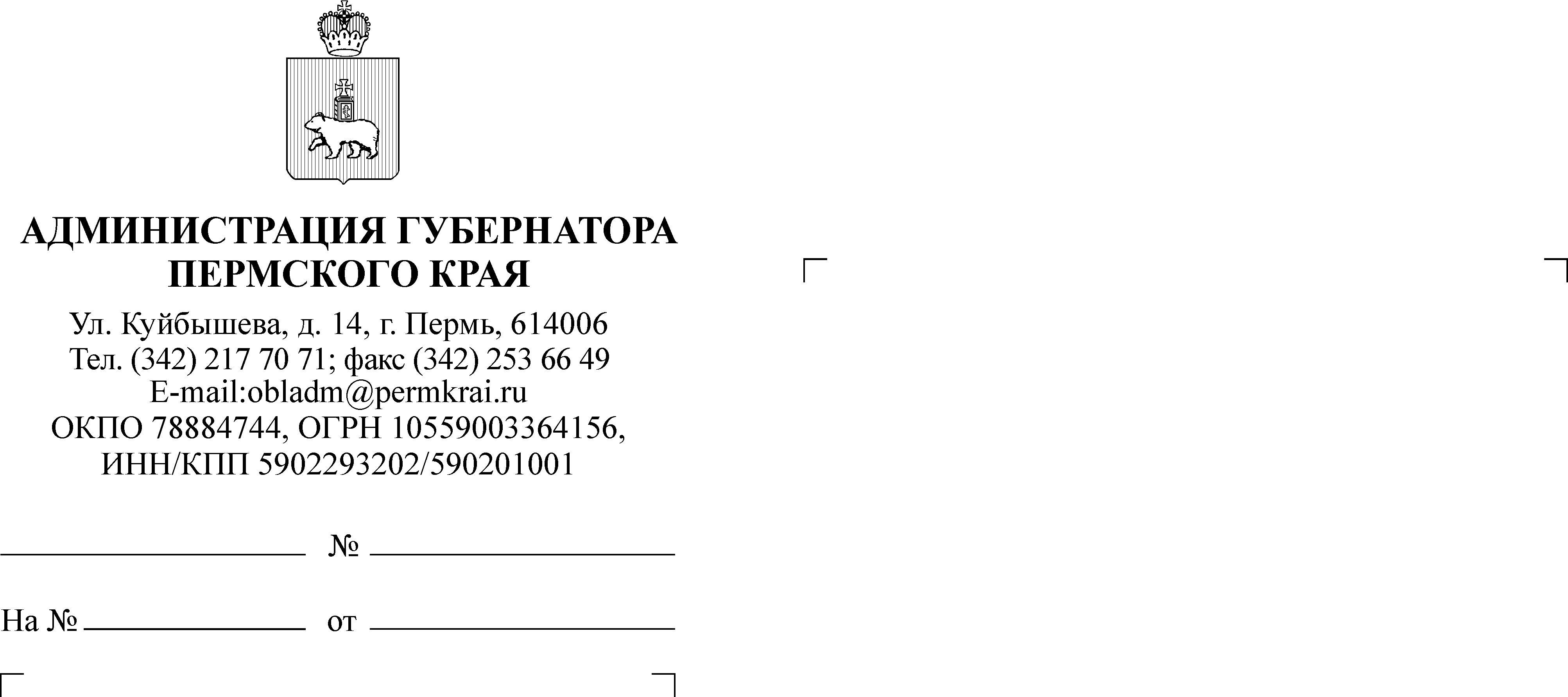 Уважаемые коллеги!Направляю для изучения и применения в работе информационно-методические материалы в сфере противодействия экстремизму и терроризму.Прошу в срок до 30 января 2016 г. направить в департамент общественной безопасности Администрации губернатора Пермского края информацию о применении указанных материалов.Приложение: архив WinRar «Информационно-методические материалы для МО».Заместитель руководителяАдминистрации,директор департаментаобщественной безопасности	И.Н. ОрловПрактикум: Аргументационная база религиозных источников и методика ее использованияОсновной задачей современного общества является его стабильное и поступательное развитие, сохранение исторических культурных и религиозных ценностей, являющихся доминантным фактором его существования.Поэтому разоблачение идеологии терроризма и экстремизма является в современном мире приоритетным направлением деятельности, поскольку угрожает конституционной целостности государства.Эффективное противодействие терроризму невозможно без содействия общественных и религиозных организаций по формированию устойчивого неприятия данного явления.Ключевыми технологиями, для разоблачения тезисов террористических организаций религиозной направленности являются аргументация и контраргументация, которые при правильном применении, способствуют достижению убеждающего эффекта.Аргументация представляет собой способ воздействия на позицию другого, но  не заключается в демонстрации собственных достижений. Аргументация может быть успешной, когда следует логике оппонента. Главная цель-  добиться не прекращения возражений оппонента, а принятие предлагаемого решения.Контраргументация – выдвижение своих доводов (контраргументов) для опровержения аргументов и выводов оппонента.При построении аргументации (и контраргументации) важно:правильно подбирать формулировки,  стремиться к лаконичности, следить за тем, чтобы формулировки были точными и понятными;ориентироваться на собеседника: оперировать его понятиями и терминами, опираться на признаваемые им критерии и аргументы, учитывать его интересы, цели и мотивы;аргументы должны быть достоверными;в поведении вести себя крайне корректно: публично признавать  правоту оппонента; постараться избежать излишней убедительности, которая может быть воспринята как давление.В качестве примера аргументации и контраргументации мы отработаем цитаты и комментарии из Корана и Сунны.Использованная литератураАбдуллаев М.А. Суфизм и его разновидности на Северо-Восточном Кавказе. Махачкала, 2000.Аз-Захави Джамиль. Суннитская доктрина против ваххабизма. Казань, 2003.Алексиев А. Таблиги джамаат: невидимый легион джихада. Казань, 2005.Алимы и ученые против ваххабизма: Сборник статей. Махачкала, 2001.Алиев А.К., Арухов З.С., Ханбабаев К.М. Религиозно-политический экстремизм и этноконфессиональная толерантность на Северном Кавказе. М., 2007.Акаев В.Х. Суфизм и ваххабизм на Северном Кавказе: Конфронтация Арухов З.С. Экстремизм в современном исламе. Махачкала, 1999.Вагабов М.В. Ваххабизм: история и современность. Махачкала, 2000.Васильев А.Н. Пуритане ислама. М., 1974.Ваххабизм: понимание корней и ролевых моделей исламского экстремизма. Казань, 2005.Гаджиев Р.Г. Ваххабизм: особенности его проявления на Северном Кавказе. Махачкала, 2002.Гилязов И. Тюркизм: становление и развитие (характеристика основных этапов). Казань, 2002.Движение таблиг: сонный ваххабизм. Казань, 2007.Делонг-Ба Н. Реформы Мухаммада ибн Абд аль-Ваххаба и всемирный джихад. М., 2010.Добаев И.П. Исламский радикализм: генезис, эволюция, практика. Ростов-на-Дону, 2002.Добаев И.П. Исламский радикализм. Ростов н/Д., 2003.Добаев И.П., Немчинова В.И. Новый терроризм в мире на юге России: сущность, эволюция, опыт. Ростов н/Д., 2005.Игнатенко А.А. Халифы без халифата. М., 1988.Игнатенко А.А. Interтеррор в России. М., 2005.Ислам и исламизм. М., 1999.Ланда Р.Г. Политический ислам: предварительные итоги. М., 2005.Макаров Д. Официальный и неофициальный ислам в Дагестане. М., 2000.Мусульманская Средняя Азия: Традиционализм и XX век. М., 2004.Поляков К.И. Арабский Восток и Россия: проблема исламского фундаментализма. М., 2001.Поляков К.И. Арабские страны и ислам в России (90-е годы XX века). М., 2001.Признания английского шпиона: Повествование о широкомасштабной подрывной деятельности против мусульман. Казань, 1995.Силантьев Р.А. Новейшая история исламского сообщества России М., 2005.Силантьев Р.А. Новейшая история ислама в России. М., 2007.Силантьев Р.А. Мусульманская дипломатия в России. М., 2010.Силантьев Р.А. Современный ислам в России. М., 2008.Султанаев М. Ваххабизм – это ересь человекобожия, обрядоверие, пособничество исламофобии, уменьшение бытования сунны, грех самообожествления. Казань, 2008.Якупов В.М. Лжеджадидизм. Казань, 2006.Якупов В.М. «Мусульманские» секты: ахмадия, ваххабизм, неоджадидизм, нурсизм, сулейманджилар, таблиг, тенгрианство, файзрахманизм, хизбут-тахрир. Казань, 2003.Якупов В.М. Неофициальный ислам в Татарстане: движения, течения, секты. Казань, 2003.Рекомендуемая литератураАбдуллаев М.А. Суфизм и его разновидности на Северо-Восточном Кавказе. Махачкала, 2000.Аз-Захави Джамиль. Суннитская доктрина против ваххабизма. Казань, 2003.Алиев А.К., Арухов З.С., Ханбабаев К.М. Религиозно-политический экстремизм и этноконфессиональная толерантность на Северном Кавказе. М., 2007.Вагабов М.В. Ваххабизм: история и современность. Махачкала, 2000.Гаджиев Р.Г. Ваххабизм: особенности его проявления на Северном Кавказе. Махачкала, 2002.Гилязов И. Тюркизм: становление и развитие (характеристика основных этапов). Казань, 2002.Делонг-Ба Н. Реформы Мухаммада ибн Абд аль-Ваххаба и всемирный джихад. М., 2010.Добаев И.П. Исламский радикализм: генезис, эволюция, практика. Ростов-на-Дону, 2002.Добаев И.П. Исламский радикализм. Ростов н/Д., 2003.Добаев И.П., Немчинова В.И. Новый терроризм в мире на юге России: сущность, эволюция, опыт. Ростов н/Д., 2005.Игнатенко А.А. Interтеррор в России. М., 2005.Макаров Д. Официальный и неофициальный ислам в Дагестане. М., 2000.Поляков К.И. Арабские страны и ислам в России (90-е годы XX века). М., 2001.Признания английского шпиона: Повествование о широкомасштабной подрывной деятельности против мусульман. Казань, 1995.Силантьев Р.А. Новейшая история исламского сообщества России М., 2005.Силантьев Р.А. Новейшая история ислама в России. М., 2007.Силантьев Р.А. Мусульманская дипломатия в России. М., 2010.Силантьев Р.А. Современный ислам в России. М., 2008.Султанаев М. Ваххабизм – это ересь человекобожия, обрядоверие, пособничество исламофобии, уменьшение бытования сунны, грех самообожествления. Казань, 2008.Якупов В.М. Лжеджадидизм. Казань, 2006.Якупов В.М. «Мусульманские» секты: ахмадия, ваххабизм, неоджадидизм, нурсизм, сулейманджилар, таблиг, тенгрианство, файзрахманизм, хизбут-тахрир. Казань, 2003.Аллах намеренно создал человечество разделенным на множество общин с разными традициями и  религиямиАллах намеренно создал человечество разделенным на множество общин с разными традициями и  религиямиАллах намеренно создал человечество разделенным на множество общин с разными традициями и  религиями«О люди! Воистину, создали Мы вас мужчинами и женщинами и сделали народами и племенами, чтобы вы познавали друг друга. Ведь самый благочестивый из вас перед Аллахом тот, кто наиболее богобоязненный»(Коран, 49:13)«Если бы захотел Господь твой, то Он создал бы людей общиной, одну и ту же веру исповедующей. Но они остаются различными, за исключением тех, кому Господь твой явил Свою милость»(Коран, 11:118-119)Всевышний Аллах даже Пророку Мухаммаду не позволил понуждать кого-либо к принятию верыВсевышний Аллах даже Пророку Мухаммаду не позволил понуждать кого-либо к принятию верыВсевышний Аллах даже Пророку Мухаммаду не позволил понуждать кого-либо к принятию веры«И если бы пожелал твой Господь, тогда уверовали бы все до одного, кто есть на Земле. Так, неужели ты станешь принуждать людей к тому, чтобы они стали верующими?»(Коран, 10: 99).За стенами жилищ мусульман живут их соседи - немусульмане со своими интересами и предпочтениями, которые надо уважать. Пример показал нам Пророк Мухаммад, заключавший договора с иноверцами.  Мусульманин, которому не угрожают войной или унижением религии, обязан искать возможность договориться:За стенами жилищ мусульман живут их соседи - немусульмане со своими интересами и предпочтениями, которые надо уважать. Пример показал нам Пророк Мухаммад, заключавший договора с иноверцами.  Мусульманин, которому не угрожают войной или унижением религии, обязан искать возможность договориться:За стенами жилищ мусульман живут их соседи - немусульмане со своими интересами и предпочтениями, которые надо уважать. Пример показал нам Пророк Мухаммад, заключавший договора с иноверцами.  Мусульманин, которому не угрожают войной или унижением религии, обязан искать возможность договориться:«Если они склоняются к миру, ты тоже склоняйся к миру и уповай на Аллаха. Воистину, Он - Слышащий, Знающий» (Коран, 8: 61).Ислам расценивает прекращение войны как милость и благо. Так в Коране сура "Победа" напоминает мусульманам, как Всевышний не позволил им столкнуться в битве с многобожникамиИслам расценивает прекращение войны как милость и благо. Так в Коране сура "Победа" напоминает мусульманам, как Всевышний не позволил им столкнуться в битве с многобожникамиИслам расценивает прекращение войны как милость и благо. Так в Коране сура "Победа" напоминает мусульманам, как Всевышний не позволил им столкнуться в битве с многобожниками"Он - Тот, Который удержал руки их от вас и ваши руки - от них в долине Мекки, после того как дал вам победу над ними. Аллах видит то, что вы делаете!...» (48:24)Ислам осуждает насилие и убийствоИслам осуждает насилие и убийствоИслам осуждает насилие и убийствоفَتَحْرِيرُ رَقَبَةٍ مُؤْمِنَةٍ وَدِيَةٌ مُسَلَّمَةٌ إِلَى أَهْلِهِ إِلَّا أَنْ يَصَّدَّقُوا فَإِنْ كَانَ مِنْ قَوْمٍ عَدُوٍّ لَكُمْ وَهُوَ مُؤْمِنٌ فَتَحْرِيرُ رَقَبَةٍ مُؤْمِنَةٍ وَإِنْ كَانَ مِنْ قَوْمٍ بَيْنَكُمْ وَبَيْنَهُمْ مِيثَاقٌ فَدِيَةٌ مُسَلَّمَةٌ إِلَى أَهْلِهِ وَتَحْرِيرُ رَقَبَةٍ مُؤْمِنَةٍ فَمَنْ لَمْ يَجِدْ فَصِيَامُ شَهْرَيْنِ مُتَتَابِعَيْنِ تَوْبَةً مِنَ اللَّهِ وَكَانَ اللَّهُ عَلِيمًا حَكِيمًاВерующему не подобает убивать верующего, разве что по ошибке. Кто бы ни убил верующего по ошибке, он должен освободить верующего раба и вручить семье убитого выкуп, если только они не пожертвуют им. Если верующий был из враждебного вам племени, то надлежит освободить верующего раба. Если убитый принадлежал к народу, с которым у вас есть договор, то надлежит вручить его семье выкуп и освободить верующего раба. Кто не сможет совершить этого, тому надлежит поститься в течение двух месяцев непрерывно в качестве покаяния перед Аллахом. Аллах – Знающий, Мудрый (Сура 4, аят 92).وَمَنْ يَقْتُلْ مُؤْمِنًا مُتَعَمِّدًا فَجَزَاؤُهُ جَهَنَّمُ خَالِدًا فِيهَا وَغَضِبَ اللَّهُ عَلَيْهِ وَلَعَنَهُ وَأَعَدَّ لَهُ عَذَابًا عَظِيمًاЕсли же кто-либо убьет верующего преднамеренно, то возмездием ему будет Геенна, в которой он пребудет вечно. Аллах разгневается на него, проклянет его и приготовит ему великие мучения (Сура 4, аят 93).مِنْ أَجْلِ ذَلِكَ كَتَبْنَا عَلَى بَنِي إِسْرَائِيلَ أَنَّهُ مَنْ قَتَلَ نَفْسًا بِغَيْرِ نَفْسٍ أَوْ فَسَادٍ فِي الْأَرْضِ فَكَأَنَّمَا قَتَلَ النَّاسَ جَمِيعًا وَمَنْ أَحْيَاهَا فَكَأَنَّمَا أَحْيَا النَّاسَ جَمِيعًا وَلَقَدْ جَاءَتْهُمْ رُسُلُنَا بِالْبَيِّنَاتِ ثُمَّ إِنَّ كَثِيرًا مِنْهُمْ بَعْدَ ذَلِكَ فِي الْأَرْضِ لَمُسْرِفُونَПо этой причине Мы предписали сынам Исраила (Израиля): кто убьет человека не за убийство или распространение нечестия на земле, тот словно убил всех людей, а кто сохранит жизнь человеку, тот словно сохранит жизнь всем людям. Наши посланники уже явились к ним с ясными знамениями, но многие из них после этого преступили границы дозволенного на земле (Сура 5, аят 32).«Добро и зло не могут быть равны, так оттолкни же зло добром, и тот, кто ненависть к тебе питает, в родного друга обратится» Сура «Разъяснены», аят 34«Вина за теми лишь, которые несут обиды людям, злодействуют по всей земле без всякой справедливости и права, для них – мучительная кара» Сура «Совет», аят 42«Тот, кто убьет живую душу не за душу или не за порчу на земле, тот как бы всех людей погубит»Сура «Трапеза», аят 32«Ведь Бог не любит тех, кто преступает пределы, установленные им» Сура «Семейство Имрана», аят 140«А те, кто неверны в завете к Богу, а по земле несут нечестие и зло, - на тех – проклятие (Аллаха), и зла для них обитель воздаянья» Сура «Гром», аят 25«Даджал объявит себя божеством, поверившие ему, лишатся истиной веры и потеряют все заслуженные ранее благости, а кто уличит его во лжи, заслужит прощения всех прошлых грехов» Хадис Пророка Мухаммедаقَتَلَ مُؤْمِنًا مُتَعَمِّدًا»«Есть надежда, что Аллах простит все грехи кроме как умершего язычником или верующего,  умышленного совершившего убийство другого верующего»Хадис Пророка Мухаммеда«مَنْ قَتَلَ مُؤْمِنًا فَاعْتَبَطَ بِقَتْلِهِ لَمْ يَقْبَلِ اللَّهُ مِنْهُ صَرْفًا وَلاَ عَدْلاً»«Кто совершил убийство верующего и довольствовался этим убийством, Аллах не примет у него ни Фарз (обязательные деяния) ни Сунну (дополнительные деяния)»Хадис Пророка Мухаммеда«لاَ يَزَالُ الْمُؤْمِنُ مُعْنِقًا صَالِحًا مَا لَمْ يُصِبْ دَمًا حَرَامًا فَإِذَا أَصَابَ دَمًا حَرَامًا بَلَّحَ»«Верующий остается усердствующим в поклонении и праведным (благочестивым) до тех пор, пока не возьмет на себя запретную кровь (совершит убийство), а после того, как взял на себя запретную кровь (совершил убийство), прекращает быть таковым (усердствующим в поклонении и праведным)»Хадис Пророка Мухаммеда«إِنَّ اللَّهَ عَزَّ وَجَلَّ أَبَى عَلَى مَنْ قَتَلَ مُؤْمِنًا»«Поистине Аллах отвергает того, кто убил верующего»Хадис Пророка Мухаммеда«إِذَا الْتَقَى الْمُسْلِمَانِ بِسَيْفَيْهِمَا فَقَتَلَ أَحَدُهُمَا صَاحِبَهُ فَالْقَاتِلُ وَالْمَقْتُولُ فِى النَّارِ» قَالَ رَجُلٌ يَا رَسُولَ اللَّهِ هَذَا الْقَاتِلُ فَمَا بَالُ الْمَقْتُولِ قَالَ « إِنَّهُ أَرَادَ قَتْلَ صَاحِبِهِ »«Если встретились два мусульманина с мечами (оружием), и если один из них убил другого, они оба – и убийца и убитый, оба в Аду». Когда у Пророка (с.а.с.) спросили, а за что наказание убитому, он ответил: «Поистине он (убитый) имел намерение убить другого (убийцу)»Хадис Пророка Мухаммеда«أَوَّلُ مَا يُقْضَى بَيْنَ النَّاسِ يَوْمَ الْقِيَامَةِ فِى الدِّمَاءِ»«Первое, с чего начнется спрос между людьми (по взаимным обязательствам) в Судный День, - это кровь»Хадис Пророка Мухаммедаوالذي نفسي بيده ، لقتل مؤمن أعظم عِنْدَ الله من زوال الدنياПророк (пер.) клянется собой, что для Аллаха убийство верующего больше, чем исчезновение всего Мира.Хадис Пророка Мухаммеда«مَنْ قَتَلَ نَفْساً مُعَاهِدَةً بِغَيْرِ حِلِّهَا حَرَّمَ اللَّهُ عَلَيْهِ الْجَنَّةَ أَنْ يَشُمَّ رِيحَهَا»«Кто совершил убийство того, с кем находится в договоре, не придавая этому значения, Аллах сделал для него Рай запретным, даже его (Рая) запах».Хадис Пророка Мухаммеда«لا يشير أحدكم إلى أخيه بالسلاح فإنه لا يدري أحدكم لعل الشيطان ينزع في يده فيقع في حفرة من النار»«Не направляйте никто из вас на своего брата оружие – поистине никто из вас не знает, что шайтан может разоружить его (т.е., склонить к применению оружия) и он окажется в Адской яме».Хадис Пророка Мухаммеда«من أشار إلى أخيه بحديدة فإن الملائكة تلعنه حتى وإن كان أخاه لأبيه وأمه»«Кто направит на своего брата острое (острый предмет), поистине ангелы будут проклинать его (пока он не перестанет), даже если брат будет родным по отцу или матери».Хадис Пророка МухаммедаО женщинахО женщинахО женщинахК посланнику Всевышнего Аллаха пришли женщины и спросили: ‘О, посланник Аллаха, мужчины на пути Аллаха совершают джихад, а что же нам делать, чтобы быть как муджахиды на пути Аллаха?’ Посланник Аллаха ответил: ‘Труд каждой из вас в доме – это и есть джихад на пути Аллаха’. ( Анас, аль-Байхаки)Умм Кабша, женщина из племени Бану Азра, рассказывала: “Однажды я сказала пророку (мир ему и благословение Аллаха): “О посланник Аллаха, разреши мне отправиться с таким-то войском!” Он ответил: «Нет!» Я сказала: “О пророк Аллаха, я не собираюсь сражаться, я всего лишь хочу ухаживать за больными и раненными!” Он ответил: «Если бы это не посчитали Сунной, говоря: “Такая-то вышла в поход”, то я бы разрешил тебе. Однако оставайся в своем доме!»” Для толкованияДля толкованияДля толкования«Тот, кто убил себя чем-либо, будет подвергаться мучением этим в Судный день!» - пророк Мухамад, см. аль-Бухари и Муслим;«Если же кто-либо убьет верующего преднамеренно, то возмездием ему будет АД, в котором он пребудет вечно. Аллах разгневается на него, проклянет его и приготовит ему великие учения» (Женщины 4:93);«Причиной раскола среди людей Писания и раскола среди мусульман на семьдесят три течения, является неправильное толкование» м. «И`лямуль –мууаккъи`ин» 4/308;«Три вещи являются гибелью: жадность, которой повинуются; страсть, за которой следуют; и восхищение человека самим собой» ат-Табарани 54/52, аль Къада`и 325;«Кто может быть более заблудшим, чем тот, кто следует своим страстям, без верного руководства от Аллаха». Аль-Къасас 28:50;«Воистину, многие вводят в заблуждение своими страстями, не обладая знаниями» (аль-Ан`ам 5:119);«Поистине, наступят для людей такие времена, когда будут верить лжецам и перестанут верить правдивым; когда будут доверять изменникам и подозревать в измене тех, кто заслуживает доверия; и когда слово будет за рууайбида (глупец, который будет говорить о всеобщих делах» Ахмад 2/291, Ибн Маджах 4036;«Добро и зло не могут быть равны, так оттолкни же зло добром, и тот, кто ненависть к тебе питает, в родного друга обратится» Сура «Разъяснены», аят 34«Вина за теми лишь, которые несут обиды людям, злодействуют по всей земле без всякой справедливости и права, для них – мучительная кара» Сура «Совет», аят 42«А те, кто неверны в завете к Богу, а по земле несут нечестие и зло, - на тех – проклятие (Аллаха), и зла для них обитель воздаянья» Сура «Гром», аят 25«Даджал объявит себя божеством, поверившие ему, лишатся истиной веры и потеряют все заслуженные ранее благости, а кто уличит его во лжи, заслужит прощения всех прошлых грехов» Хадис Пророка МухаммедаХариджизм и хариджиты в высказываниях Пророка МухаммедаХариджизм и хариджиты в высказываниях Пророка МухаммедаХариджизм и хариджиты в высказываниях Пророка Мухаммеда «Они [хариджиты – те, которые вне общины] переделали [сделали другое толкование] аяты Корана, относящиеся к неверующим, и сделали их относящимися к верующим».«Больше всего я опасаюсь в моей общине человека, который истолковывает аяты Корана, выходя за рамки контекста».«Смута, беспорядок прибудет оттуда» (при этом пророк Мухаммад указал на восток, т.е. Неджд, восточная часть Саудовской Аравии)».«В моей общине будет разногласие во мнениях. Также будут люди, имеющие превосходные слова и мерзкие деяния. Они худшие из людей и худшие из всех созданий. Благословен тот, кто убивает их или тот, кто убит ими. Они призывают к книге Аллаха, но они не имеют никакого отношения к ней. Кто бы ни убил их, станет ближе к Аллаху, чем они».«Люди, читающие Коран, выйдут с востока, но он (Коран) не уйдет дальше их глоток. Они пройдут через религию ислама подобно проходу стрелы через свою добычу. Они не возвратятся к религии в отличие от стрелы, которая возвратится к ее источнику. Их признак в том, что они бреют свои головы».«В конце времен люди будут незрелыми, глупыми и испорченными. Они будут говорить о лучшем из созданий и читать Коран, но он не уйдет дальше их глоток. Если вы встретите их, убивайте их, потому что, поистине, кто бы ни убил их, того наградит Аллах в Судный день».«Они худшие из людей и худшие из всех созданий».«Вершина неверия – ближе к востоку (т.е. к Неджду). Гордость и высокомерие среди народа лошадей и верблюдов (т.е. арабов-бедуинов)».«Грубость и холодность сердец находятся на востоке (т.е. в Неджде), а истинная вера - среди людей Хиджаза».«O Аллах, благослови нашу Сирию и наш Йемен!» Они сказали: «И наш Неджд, о Посланник Аллаха!» Пророк не ответил. Он благословил Сирию и Йемен дважды. И они дважды просили, чтобы он благословил Неджд, но он не ответил. В третий раз он сказал: «Там (в Неджде) будут землетрясения и разногласия, и там зародится эпоха Шайтана».Запрет на кровопролитиеЗапрет на кровопролитиеЗапрет на кровопролитие«Кто убил душу не за душу или не за порчу на земле, тот как будто бы убил людей всех. А кто оживил ее, тот как будто бы оживил людей всех» (сура «Трапеза», аят 32).О неверующих и иноверцахО неверующих и иноверцахО неверующих и иноверцах«Если ты будешь скорбить из-за того, что неверующие отвращаются от твоего благовестия, ты можешь погубить себя» (сура «Пещера», аят 6).Мусульмане обязаны относится ко всем людям с добрыми намерениями. Всевышний сказал: «Говорите людям хорошее» (сура «Корова», аят 83). В одном из хадисов говорится: «Творец людей творит благое». В другом хадисе говорится: «Мусульманин – это человек, который приветствует людей словами своими, а муджахид – это тот, кто отдает все силы и душу в повиновении Аллаху».Обратите внимание на слово «люди», включающее в себя и мусульман, и немусульман. Основа отношения к немусульманам зиждется на мирных намерениях и любви между людьми. В хадисе сказано: «Не уверует никто из вас, пока не полюбит он для брата своего так, как любит себя».В толковании этого хадиса аль-Хафиз Ибн Раджаб говорит: «Братство, упомянутое в этом хадисе, касается всего человечества». Имам ан-Навави, в свою очередь, говорит: «Отношения между людьми и народами основаны на справедливости» (Аллах повелевает быть справедливыми и творить добрые дела), надо творить добро, давать пищу нуждающимся, раздавать бедным часть своих денег во имя единства и солидарности в обществе».Необходимо относится к исповедующим другую веру дружелюбно и с любовью. Всевышний Аллах сказал: «Не дает вам Аллах запрета о тех, которые не сражались с вами из-за религии и не изгоняли вас из ваших жилищ, благодетельствовать им и быть справедливыми к ним – ведь Аллах любит справедливых!» (сура «Испытуемая», аят 8).